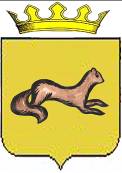 КОНТРОЛЬНО-СЧЕТНЫЙ ОРГАН____ОБОЯНСКОГО РАЙОНА КУРСКОЙ ОБЛАСТИ____306230, Курская обл., г. Обоянь, ул. Шмидта д.6, kso4616@rambler.ruЗАКЛЮЧЕНИЕ №52по результатам финансово-экономической экспертизы проекта постановления Администрации Обоянского района Курской области «О внесении изменений в муниципальную программу муниципального района «Обоянский район» Курской области «Социальная поддержка граждан в Обоянском районе Курской области»г. Обоянь                                                                                         17 августа 2021 г.	Основания для проведения экспертно-аналитического мероприятия: Федеральный Закон от 07 февраля 2011г. № 6-ФЗ «Об общих принципах организации и деятельности контрольно-счетных органов субъектов Российской Федерации и муниципальных образований», Решение Представительного Собрания Обоянского района Курской области от 29 марта 2013 г. № 2/23-II «О создании Контрольно-счетного органа Обоянского района Курской области и об утверждении Положения о Контрольно-счетном органе Обоянского района Курской области», Приказ от 28.12.2020 №90 «Об утверждении плана деятельности Контрольно-счетного органа Обоянского района Курской области на 2021 год».	Цель экспертно-аналитического мероприятия: Проведение экспертизы проекта Постановления Администрации Обоянского района Курской области «О внесении изменений в муниципальную программу муниципального района «Обоянский район» Курской области «Социальная поддержка граждан в Обоянском районе Курской области»».Предмет экспертно-аналитического мероприятия: Проект Постановления Администрации Обоянского района Курской области «О внесении изменений в муниципальную программу муниципального района «Обоянский район» Курской области «Социальная поддержка граждан в Обоянском районе Курской области»».Срок проведения: с 12.08.2021 года по 17.08.2021 года. Исполнители экспертно-аналитического мероприятия: Председатель Контрольно-счетного органа Обоянского района Курской области – Шеверев Сергей Николаевич.Общие сведения об объекте экспертизы:Проект постановления Администрации Обоянского района Курской области «О внесении изменений в муниципальную программу муниципального района «Обоянский район» Курской области «Социальная поддержка граждан в Обоянском районе Курской области»», направлен в Контрольно-счетный орган Обоянского района Курской области Администрацией Обоянского района Курской области 12.08.2021 года (сопроводительное письмо №04-05-32/3443 от 12.08.2021).В ходе проведения экспертизы выявлено:Проект постановления Администрации Обоянского района Курской области «О внесении изменений в муниципальную программу муниципального района «Обоянский район» Курской области «Социальная поддержка граждан в Обоянском районе Курской области»», разработан в соответствии с Федеральным Законом РФ от 06.10.2003 №131-ФЗ «Об общих принципах организации местного самоуправления в Российской Федерации», постановлением Главы Обоянского района Курской области от 08.10.2013 №166 «Об утверждении методических указаний по разработке и реализации муниципальных программ муниципального района «Обоянский район» Курской области на 2014 год и на плановый период 2015 и 2016 годов» (с последующими изменениями и дополнениями), решением Представительного Собрания Обоянского района Курской области от 17.12.2020 №16/89-IV «О бюджете муниципального района «Обоянский район» Курской области на 2021 год и на плановый период 2022 и 2023 годов».Представленный для экспертизы проект постановления Администрации Обоянского района Курской области предусматривает внесение изменений в муниципальную программу «Социальная поддержка граждан в Обоянском районе Курской области».Представленный проект предполагает утверждение общей суммы бюджетных ассигнований на реализацию мероприятий программы в размере 13629,8 тыс. руб., в том числе:- на 2021 год 91705,7 тыс. руб.;- на 2022 год 90630,1 тыс. руб.;- на 2023 год 91139,9 тыс. руб., что не соответствует Решению о местном бюджете.В соответствии с решением о местном бюджете объем ассигнований на реализацию муниципальной программы в 2021 году составляет 91110,7 тыс. руб.ВыводыКонтрольно-счетный орган Обоянского района Курской области предлагает Администрации Обоянского района Курской области учесть замечания, изложенные в настоящем экспертном заключении.Председатель Контрольно-счетного органаОбоянского района Курской области                                                С. Н. Шеверев 